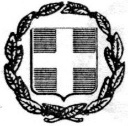 ΥΠΕΥΘΥΝΗ ΔΗΛΩΣΗ(άρθρο 8 Ν.1599/1986)Η ακρίβεια των στοιχείων που υποβάλλονται με αυτή τη δήλωση μπορεί να ελεγχθεί με βάση το αρχείο άλλων υπηρεσιών (άρθρο 8παρ. 4Ν, 1599/1986)Με ατομική μου ευθύνη και γνωρίζοντας τις κυρώσεις (3), που προβλέπονται από τις διατάξεις της παρ. 6 του άρθρου 22 του Ν. 1599/1986, δηλώνω ότι:Αναλαμβάνω την υποχρέωση να εκτελέσω την επιθυμία του/της ……………………….. (ονοματεπώνυμο) του …………………………….. (όνομα πατρός) μετά το θάνατό του/της η οποία δηλώνεται στην από ……….(ημερομηνία δήλωσης) Υπεύθυνη Δήλωση. Ημερομηνία:Ο - Η Δηλ.(Υπογραφή)ΠΡΟΣ: ΟΠΟΙΟΝΔΗΠΟΤΕ ΑΡΜΟΔΙΟ ΦΟΡΕΑ ΟΠΟΙΟΝΔΗΠΟΤΕ ΑΡΜΟΔΙΟ ΦΟΡΕΑ ΟΠΟΙΟΝΔΗΠΟΤΕ ΑΡΜΟΔΙΟ ΦΟΡΕΑ ΟΠΟΙΟΝΔΗΠΟΤΕ ΑΡΜΟΔΙΟ ΦΟΡΕΑ ΟΠΟΙΟΝΔΗΠΟΤΕ ΑΡΜΟΔΙΟ ΦΟΡΕΑ ΟΠΟΙΟΝΔΗΠΟΤΕ ΑΡΜΟΔΙΟ ΦΟΡΕΑΟ - Η ΌνομαΕπώνυμο:Επώνυμο:Όνομα και Επώνυμο Πατέρα:Όνομα και Επώνυμο Πατέρα:Όνομα και Επώνυμο Μητέρας:Όνομα και Επώνυμο Μητέρας:Ημερομηνία γέννησηςΗμερομηνία γέννησηςΤόπος Γέννησης:Τόπος Γέννησης:Αριθμός Δελτίου Ταυτότητας:Αριθμός Δελτίου Ταυτότητας:Τηλ:ΑΦΜ:Τόπος Κατοικίας:	Οδός:Τόπος Κατοικίας:	Οδός:Τόπος Κατοικίας:	Οδός:Αριθ:Αριθ:Αριθ:ΤΚ:Αρ. Τηλεομοιοτύπου (Ροχ):Αρ. Τηλεομοιοτύπου (Ροχ):Δ/νση Ηλεκτρ.Ταχυδρομείου(ΕιποίΙ):Δ/νση Ηλεκτρ.Ταχυδρομείου(ΕιποίΙ):Δ/νση Ηλεκτρ.Ταχυδρομείου(ΕιποίΙ):